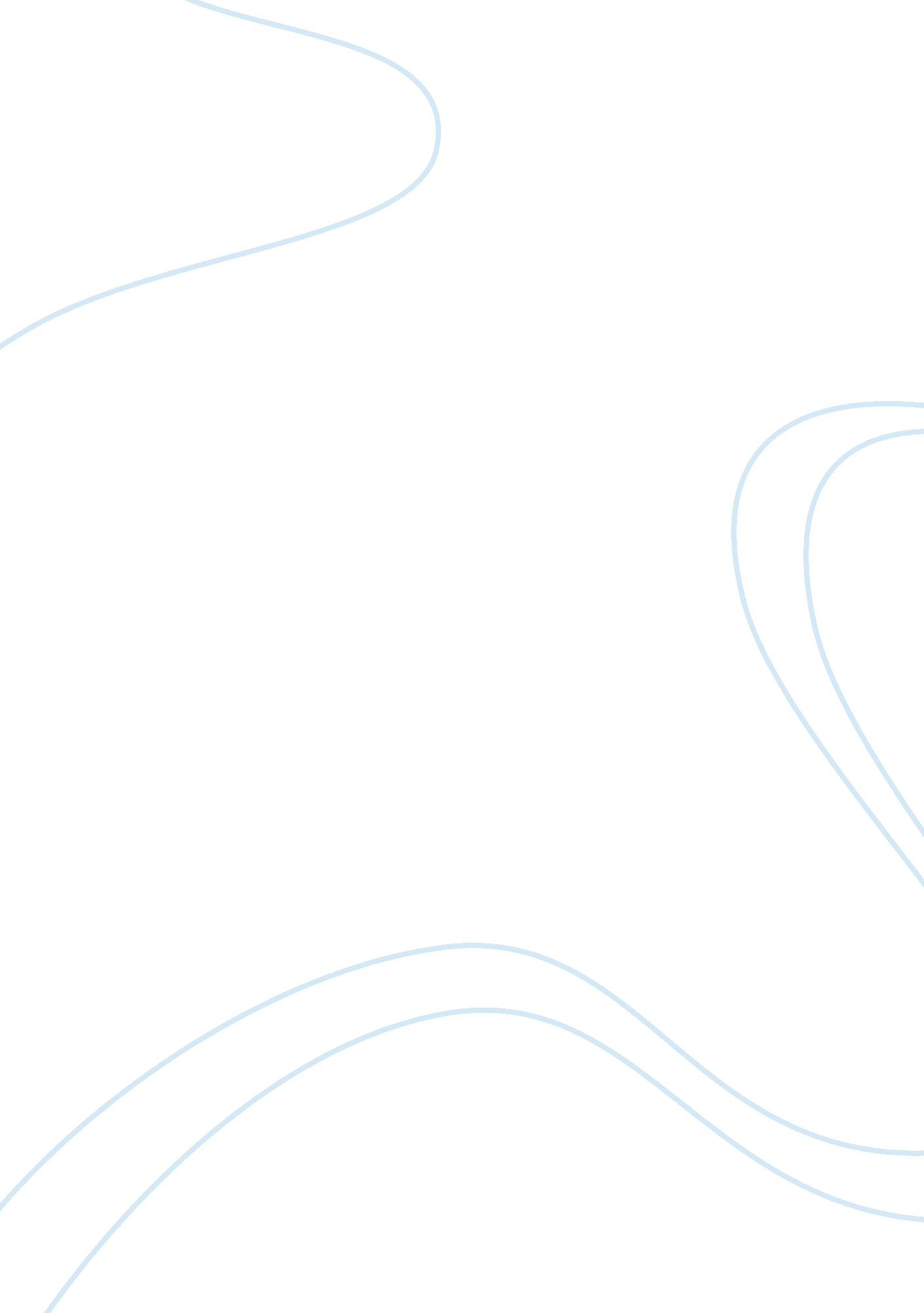 Frederick dad was a white man. frederick douglass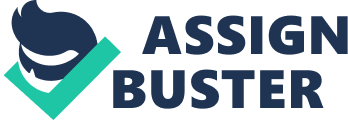 Frederick Douglass was a man that was born in Tuckahoe, near Hillsborough he was a slave and his mother was a black women and his dad was a white man. Frederick Douglass was separated from his mother very but he was only a little kid. He says that he never saw his mother, well to know her as such. His mother worked so hard because she got hired by Mr. stewart who lived like 20 miles from he just to live and every she could she would goo and see Frederick and she just to go on foot, she just to stay with him until he would go to sleep and when he woke up she was not there no more. So he was a slave but he had only had 2 masters and the first one was called Anthony but he was not considered a rich slaveholder but he owned 2 or 3 farms and about 30 slaves and all of that where under the care of an overseer and his name was Plummer. But he got i think a new master and his master's family consisted of two sons, Andrew and Richard, and they had one daughter lucretia and his husband, his master was colonel Lloyd's clerk and superintendent, he spent 2 years of his childhood on their plantations on his old master's family but i think he suffered with this master, well with every master but he got more suffer with this one. Lloyd kept from three to four hundred slaves on his home plantation. Wye Town was under the overseer ship of a man named Noah Willis. Mr. severe was a cruel man because he had whip a woman, causing the blood to run half an hour at the time, that's how frederick describes it. A garden was probably the greatest attraction of the place. People travel from different places to see the garden. The slaves just to work in the garden, some slaves had to take the lash for stealing fruit. Well if the slaves got some fruit of the garden they would have proof that they had rather took either a fruit or had tried to get in the garden. The establishment was under the care of two slaves, old Barney and young Barney they were related. They would get punish even though they didn't deserve it, everything depended on the looks of the horses and the state of Colonel Lloyd's own mind when his horses were brought to him for use. The horses had to be in perfect conditions they had to run fast and hold his head high. Lloyd he kept from ten to fifteen house servants, and he owned a thousand slaves, he owed so many he didn't even knew how they were. Mr. Hopkins remained a short time in the office of overseer. Mr. Hopkins was succeeded by Mr. Austin Gore, he is a man possessing in an eminent degree. Mr. George was proud because he was a bad man, he was artful, cruel, and obdurate, he was just the man for such a place, and it was just the place for such a man, this is on chapter 4 in paragraph 2. Mr. was a grave man, and though a young man, he indulged in no jokes, said no funny words, seldom smiled. Basically he looked like a different person acting like an other person. Colonel Lloyd's slaves were in the habit of spending a part of their nights and sundays in fishing  for oysters, and in this way made up the deficiency of their scanty allowance. He had so much responsibility, but there was a man named Master Daniel. He helped him, basically he was protecting him, being a friend he became quite attached to him. His old master was mean to all of his slaves, he suffered so much like, hunger and coldness. The worst was the coldness, he didn't have nothing even a bed, he just to steal a bag used for corn, so he wouldn't de that cold. They were treated as animals and the kids too. The kids were called pigs, they would come and devour the mush. He was probably between seven or eight years old when he left Colonel Lloyd's plantation. Mrs. Lucretia told him that he must get all the dead skin off his feet and Knees before he would go to Baltimore, because the people were very clean. His mother was dead, his grandmother lived far away, he had two sisters and one brother, they used to live in the same house with him, but then they separated when his mother had to change owner. He saw something that he never had seen before, it was a white face becoming with the most kindly emotions it was the face of his new mistress, Sophia Auld. He felt something that no one could describe, it was a strong sight to him but it was a good sight like a happy one. When he went to live with Mr. and Mrs. Auld, she was very Kindly to show him the A, B, C, and to learn to spell words of three or four letters. But Mr. Auld new her wife was giving him classes but Mr. Auld was not ok that Mrs. Auld should him how to read. He said that he would get spoiled and he would not work like a salve, and he used to say that he was going to be unhappy, and not be a good salve. He really wanted to learn how to read, but the man wanted to impress his wife with the evil consequence of giving him instructions.  His master richard died his other master ded too, this person died while a visit to see his daughter  at Hillsborough. Ms. Lucerita and master Andrew immediately send  him to value with the other property in the detestation of slavery. He started remembering a lot of thing and even where he just to live he says that they were all ranked together at the valuation, men and women, old and young, married and single, and were ranked with horses, sheeps, and swine, and he says that there was horses and man, cattle and women's, pigs and children, All holding the same rank in the scale of being, and were all subjected to the same narrow examination. Master Andrew was the cruel man is dad died and he and his sister staed with his dad's property but his brother wasted all the money everything, so all of the slaves and him felt that they were going to be sold at the once to the Georgia trades. Frederick suffered more when they knew everyone was going to be sold. When he got back to Baltimore, one of his masters died and it was Lucerita, and Lucerita´s brother died too, he was Andrew, so all the property went to a he complete stranger, but even worse they were strangers who had nothing to do with accumulating it. Everyone was scared of how was that going to work. His grandmother always just to talk about a poem the always just to say it was, Gone, gone and gone to the rice swamp dank and lone, Where the slave-whip ceaseless swings, where the noisome insect stings, where the fever-demon strews poison with the falling dews, where the sickly sunbeams glare Through the hot and misty air Gone, gone sold and gone To the rice swamp dank and lane, from Virginia hills and waters woe is me, my stolen daughters!. That one poem, her grandmother always just to say. In march 1832 he left Baltimore and he went to his old master Thomas Auld, at St. Michael?, he was with his family surviving in the kitchen with his family they were looking for food or corn. His master was a mean man like any other man but some of them wher nice. I think is master or someone started going to church they prayed morning, noon, and night they distinguished themselves, basically he was a different person. In 1833 january 1 he went to live with Covey, this man was mean he just to hit him hard, he just to take the blood out of hi every time he hit him. Frederick Douglass Was put into jail, and only because they were only tired of being treated as a slave all they wanted was being together and not separating, they were twenty minutes in jail. They traded him so bad in his new school basically, they kept him in some dark place and the only thing that he could think of was only his life, and his liberty, he wanted to be free that was the only thing he wanted was to be free. So maybe the story end up here but we know that he wanted to be free, he didn't wanted to be treated dab like every time, he wanted to be a someone that could do things have a stable home and a family. 